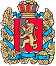 Администрация Шапкинского сельсоветаЕнисейского районаКрасноярского краяПОСТАНОВЛЕНИЕ07.12.2016г.        		                     п. Шапкино                                        	             № 48-пО внесении изменений в ПостановлениеАдминистрации Шапкинского сельсоветаот 28.12.2015 №35 «Об утвержденииведомственного перечня муниципальных услуг (работ), оказываемых (выполняемых) муниципальными учреждениями культурыШапкинского сельсовета на 2016 год и плановый период 2017-2018гг.» В целях приведения наименование ведомственного перечня муниципальных услуг (работ), оказываемых (выполняемых) муниципальными учреждениями культуры Шапкинского сельсовета в соответствие, ПОСТАНОВЛЯЮ:Утвердить ведомственный перечень муниципальных услуг (работ), оказываемых (выполняемых) муниципальными учреждениями культуры Шапкинского сельсовета на 2017 год и плановый период 2018-2019гг., согласно приложения.Установить, что перечень настоящего постановления применяется при формировании муниципальных заданий на оказание муниципальных услуг (выполнения работ), начиная с муниципальных заданий на 2017 год.  Контроль за исполнением настоящего Постановления оставляю за собой.Настоящее Постановление подлежит официальному опубликованию (обнародованию) в газете Шапкинский вестник.И. о главы Шапкинского сельсовета                                                                Н.А. НаконечнаяПриложение к ПостановлениюАдминистрации Шапкинского сельсоветаОт 07.12.2016г. № 48-пВедомственный переченьМуниципальных услуг (работ), оказываемых (выполняемых) муниципальными учреждениями культуры Шапкинского сельсовета на 2017 год и плановый период 2018-2019 гг.№ п/пНаименование муниципальной услуги (работы) с указанием кодов Общероссийского классификатора видов экономической деятельности, которым соответствует муниципальная услуга (работа)Наименование органа, осуществляющего функции и полномочия учредителяКод органа, осуществляющего функции и полномочия учредителя, в соответствии с реестром участников бюджетного процесса, а также отдельных юридических лиц, не являющихся участниками бюджетного процесса, формирование и ведение которого осуществляется в порядке, устанавливаемом Министерством финансов Российской Федерации  Наименование муниципального учреждения и его код в соответствии с реестром участников бюджетного процессаСодержание муниципальной услуги (работы)Условия (формы) оказания муниципальной услуги (выполнение работы)Вид деятельности муниципального учрежденияКатегории потребителей муниципальной услуги (работы)Наименования показателей, характеризующих качество и (или) объем муниципальной услуги (работы), с указанием единицы измерения данных показателейУказание  на бесплатность или платность муниципальной услуги (работы)Реквизиты нормативных правовых актов, являющихся основанием для включения муниципальной услуги (работы) в ведомственный перечень муниципальных услуг (работ) или внесения изменений в ведомственный перечень муниципальных услуг (работ), а также электронные копии таких нормативных правовых актов1234567891011121.Организация деятельности клубных формирований и формирований самодеятельного народного творчестваОКВЭД 92.51реестровый номер07025100000000000004101Администрация Шапкинского сельсовета Код 01329Муниципальное бюджетное учреждение культуры «Центр культуры» Шапкинского сельсовета Щ6078В стационарных условияхКультура, кинематография, архивное делов интересах общества1. Количество клубных формирований  (единиц)2. Число участников клубных формирований (человек)бесплатнаяЗакон от 09.10.1992 г. № 3612-1 «Основы законодательства Российской Федерации о культуре»2.Организация и проведение культурно-массовых мероприятийОКВЭД 92.51реестровый номер07049100100000000005101культурно-массовых (иные зрелищные мероприятия)Культура, кинематография, архивное дело,туризмФизические лица; юридические лица1. Количество мероприятий (шт.)2. Количество участников мероприятий (чел.)платнаяработаЗакон от 09.10.1992 г. № 3612-1 «Основы законодательства Российской Федерации о культуре»3.Организация и проведение культурно-массовых мероприятийОКВЭД 92.51реестровый номер07059000200000000003103творческих (фестиваль, выставка,конкурс, смотр)Культура, кинематография, архивное дело,туризмФизические лица; Юридические лица1. Количество проведенных мероприятийбесплатная услугаЗакон от 09.10.1992 г. № 3612-1 «Основы законодательства Российской Федерации о культуре»2.Библиотечное, библиографическое и информационное обслуживание пользователей библиотекиОКВЭД-92.51Администрация Шапкинского сельсовета Код 01329Муниципальное бюджетное учреждение культуры «Шапкинская библиотека» Шапкинского сельсовета Щ6165Библиотечное обслуживаниеВ стационарных условияхКультура, кинематография, архивное делов интересах общества1.количество посещений2. динамика  количества читателей по отношению к прошлому году3. динамика количества книговыдач по отношению к прошлому году4.динамика количества посещений по отношению к прошлому годубесплатнаяЗакон от 09.10.1992 г. № 3612-1 «Основы законодательства Российской Федерации о культуре»